I.LISTEN TO THE SONG AND WRITE THE MISSING WORDS.      I.SLUŠAJ PJESMU I NAPIŠI RIJEČI KOJE NEDOSTAJU.Za slušanje izgovora koristiti CD-ROM  koji su učenici dobili kao dodatak udžbeniku.  Da slušate pjesmu  iz ove lekcije odabrati Unit 7, zatim kliknuti na opcije SONGS (Song  1). Slušati pjesmu više puta, pjevati uz CD  i upisati riječi (nazivi odjeće) koje nedostaju na linijama. Pogledati urađene primjere.SONG   –   ‘WHAT ARE YOU WEARING TODAY?'WHAT ARE YOU WEARING TODAY?WHAT ARE YOU WEARING TODAY?MY FAVOURITE DRESS AND MY FAVOURITE ________ .MY FAVOURITE ________ AND MY FAVOURITE HAT.MY FAVOURITE _________ AND MY FAVOURITE ________.THAT'S WHAT I'M WEARING TODAY!WHAT ARE YOU WEARING TODAY?WHAT ARE YOU WEARING TODAY?MY FAVOURITE ________ AND MY FAVOURITE ________.MY FAVOURITE ________ AND MY FAVOURITE ________.MY FAVOURITE ________ AND MY FAVOURITE ________.THAT'S WHAT I'M WEARING TODAY!II.READ AND COLOUR THE CLOTHES. II.ČITAJ I OBOJI ODJEĆU ODGOVARAJUĆOM BOJOM.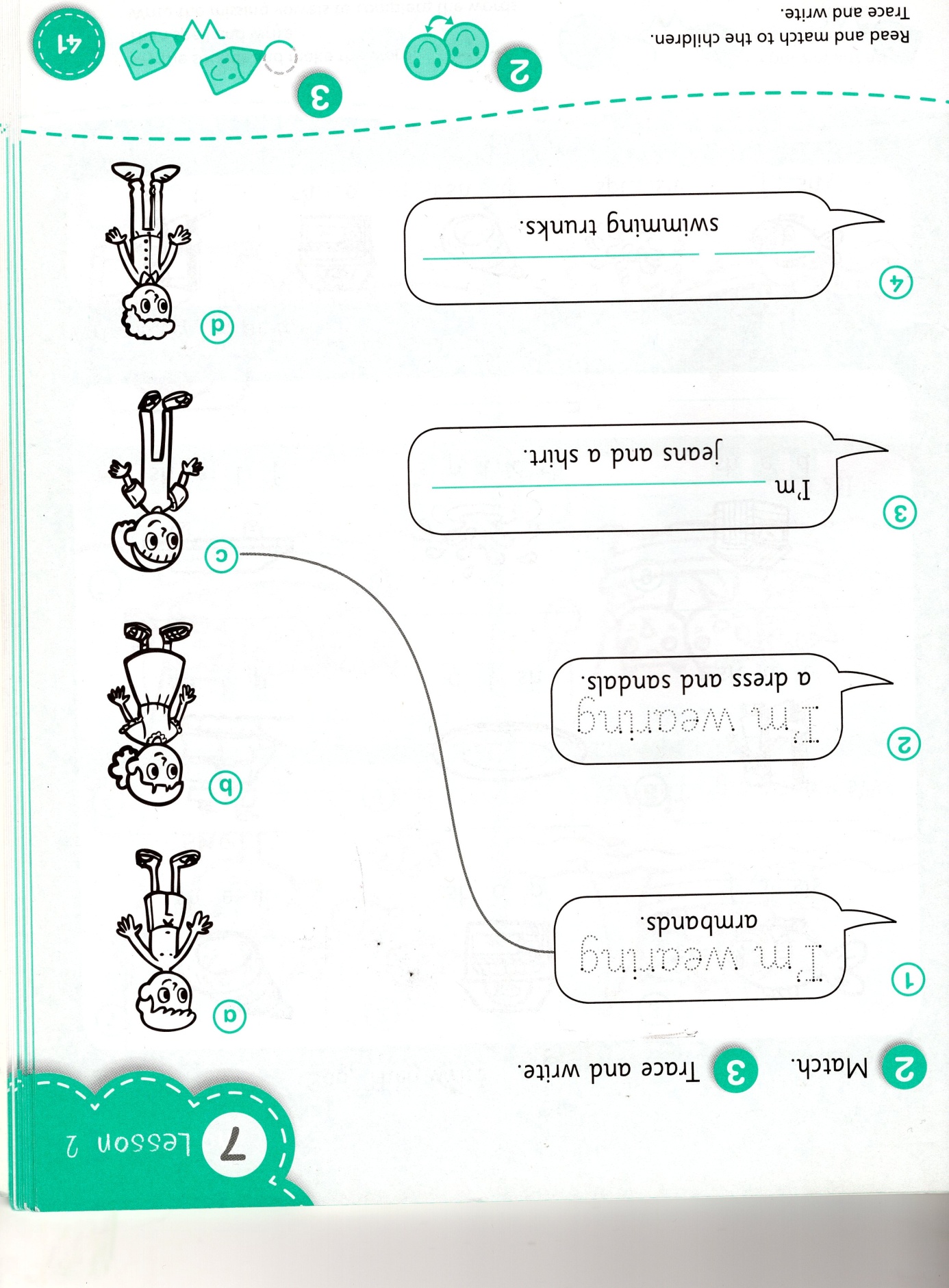 PICTURE A:   SWIMMING TRUNKS (RED)PICTURE B:   DRESS (YELLOW and BROWN)             SANDALS (PINK and BLACK)PICTURE C:   ARMBANDS (BLUE)   PICTURE D:   JEANS (ORANGE)          SHIRT (GREEN)